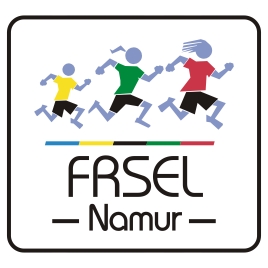 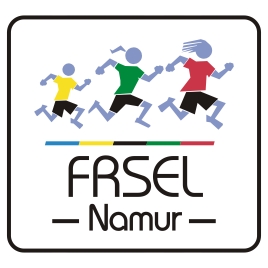 Futsal garçons inter provinces Le 24 novembre 2021Onhaye Minimes AB 2009/2008Champion minimes inter provinces : Ecoles libres Saint-HubertCadets AB 2007/2006 Champion cadets inter provinces : Ecoles libres Saint-HubertNamurIJROInstitut Jean XXIII RochefortLuxembourgELSHEcoles libres Saint-HubertIJRO (Nr) – ELSH (Lx)1 - 2NamurCABTCollège d’Alzon Bure TellinLuxembourgELSHEcoles libres Saint-HubertCABT (Nr) – ELSH (Lx)2 – 2 (3 – 5)